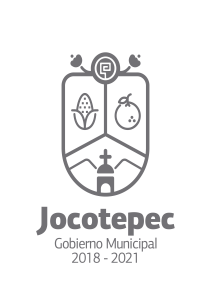 ¿Cuáles fueron las acciones proyectadas (obras, proyectos o programas) o Planeadas para este trimestre?Mantenimiento de sistemas eléctricos en las escuelas que lo solicitan.Programa de becas con Desarrollo Social, Universidades y Extranjeros.Convenio para prestadores de servicios de nivel licenciatura, con la UNIR.Organización del desfile del 20 de Noviembre.Gestión para consolidar la implementación de una escuela de lenguas en el municipio. (En proceso)Canalizar en las diferentes direcciones del municipio, las necesidades de usuarios de escuelas y de la población. Implementación de domos de 10 escuelas con mayor número de alumnos, en colaboración con Gobierno del Estado.Gestión para la realización de planos con obras, públicas para la construcción de aulas y techo en el preescolar de Potrerillos…aún no lo realizan por estar saturados de trabajoResultados Trimestrales (Describir cuáles fueron los programas, proyectos, actividades y/o obras que se realizaron en este trimestre). Se llevó a cabo el desfile del 20 de Noviembre, con las direcciones de Seguridad, Salud, Movilidad y Protección Civil.Gestión de becas y recursos con SEJ para la mejora de las escuelas del municipio.Atención al rezago de la gestión de infraestructura y servicios que no se habían atendidoGestión para la contratación de la capacitación de la banda de guerra en las escuelas: “Francisco Villa”, “15 de mayo”, “Francisco I. Madero” y “Ricardo Flores Magón”. Gestión de la reubicación de la DRSE de Ajijic en Jocotepec, por indicaciones del Lic. José Miguel.Gestión de oficina y mobiliario para COMUSIDA.Vinculación del municipio con la Mtra. de Inglés Cecilia Sánchez Valenzuela y el CETAC, para la creación del “Centro de Idiomas Jocotepec”.Se reintegró el Consejo de Participación Social en la Educación.Se gestionó ante extranjeros de Ajijic 50 becas SAFE (Save a Future with Education), económicas para alumnos que nunca hubieran recibido ningún apoyo y estuvieran en extrema pobreza, ya se entregó el listado y está en procesoMontos (si los hubiera) del desarrollo de dichas actividades. ¿Se ajustó a lo presupuestado?No se manejó presupuesto.En que beneficia a la población o un grupo en específico lo desarrollado en este trimestre.Beneficia a la comunidad educativa e instancias que nos solicitan el apoyo de las diferentes direcciones del municipio.¿A qué estrategia de su POA pertenecen las acciones realizadas y a que Ejes del Plan Municipal de Desarrollo 2018-2021 se alinean?Estrategia 1, 2, 4, y 7; perteneciente al Eje de Cultura, Educación y Salud.De manera puntual basándose en la pregunta 2 (Resultados Trimestrales) y en su POA, llene la siguiente tabla, según el trabajo realizado este trimestre.NºESTRATÉGIA O COMPONENTE POA 2019ESTRATEGIA O ACTIVIDAD NO CONTEMPLADA (Llenar esta columna solo en caso de existir alguna estrategia no prevista)Nº LINEAS DE ACCIÓN O ACTIVIDADES PROYECTADASNº LINEAS DE ACCIÓN O ACTIVIDADES REALIZADASRESULTADO(Actvs. realizadas/Actvs. Proyectadas*100)1Gestión de Infraestructura de las Escuelas y Servicios Generales55100%2Programas de Rehabilitación de sistemas eléctricos55100%4Programa de Becas a Nivel Licenciatura66100%7Programa de Rehabilitación de Baños55100%Desfile “20 de Noviembre”11100%Gestión para la reubicación de oficinas en el Municipio. (DRSE y COMUSIDA)22100%Gestión para contratación de instructor de Banda de Guerra, para 3 escuelas solicitantes.11100%Vinculación del Municipio con el CETAC, para la creación de un Centro de Idiomas.11100%Reintegración del Consejo de Participación Social en la Educación.11100%TOTAL100%